9 декабря 2016 в МБОУ «Ремзаводская СОШ» проводили профориентационную работу в 9, 11 классах секретарь приёмной комиссии  «Павловского аграрного техникума» Гузикова Л.В. и преподаватели «Алтайского государственного аграрного университета».  Гузикова Л.В. рассказала, на какие специальности будет проходить набор в 2017 году, о правилах приёма в техникум. Попелев А.С., заместитель декана биологотехнического факультета АГАУ рассказал обучающимся, какие факультеты и специальности есть в университете, и какие экзамены необходимо сдавать, чтобы поступить. Кирякина Ю.Ю., ответственный секретарь приёмной комиссии  АГАУ рассказала о правилах приёма в университет, о дополнительных образовательных программах, о творческих объединениях и неотъемлемой части студенческой жизни - общежитиях.Обучающиеся внимательно слушали, заинтересованно рассматривали буклеты и думали о уже скором поступлении в учебные заведения.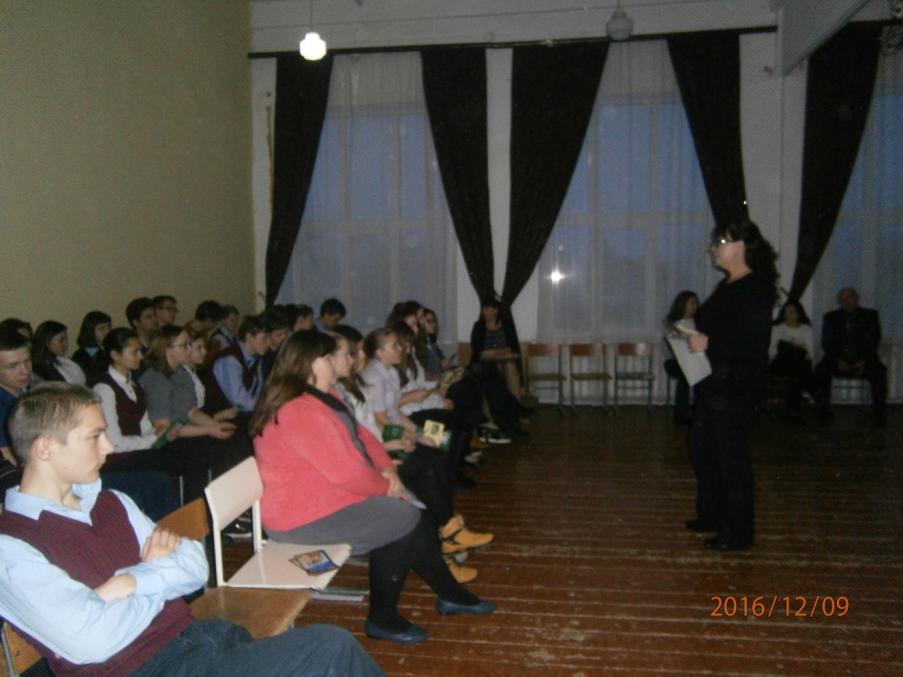 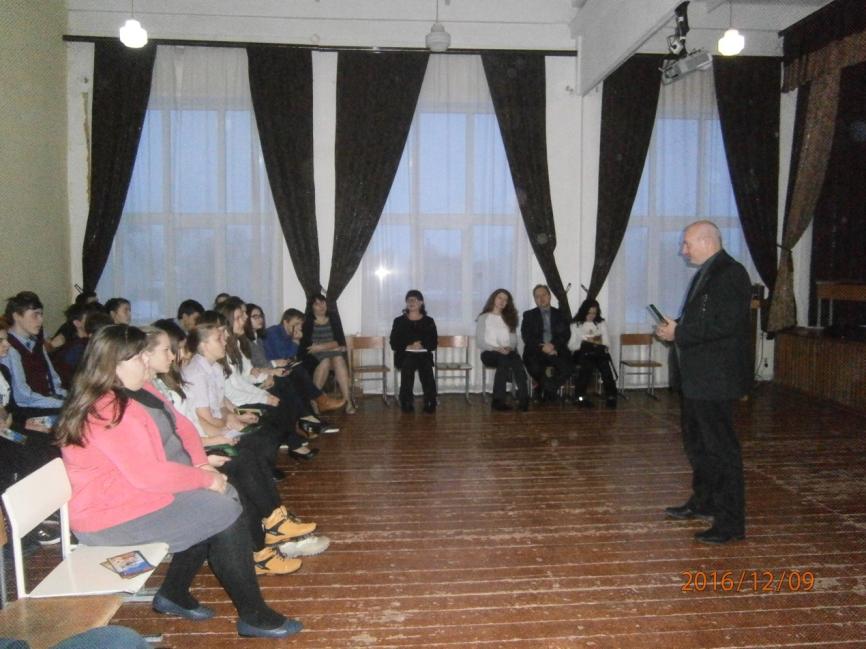 